       29 ноября  2021 года                                                                                            № 56с. АрхангельскоеО внесении  изменений в Государственный адресный реестр          В соответствии с постановлением Правительства Российской Федерации от 19 ноября 2014 года №1221 «Об утверждении правил присвоения, изменения и аннулировании адресов», Постановлением Администрации муниципального образования «Архангельское» от  14 августа 2015 года № 20  «О присвоении, изменении  и аннулировании адресов на территории муниципального образования  «Архангельское», Уставом муниципального образования «Архангельское»,АДМИНИСТРАЦИЯ  МУНИЦИПАЛЬНОГО ОБРАЗОВАНИЯ «АРХАНГЕЛЬСКОЕ»  ПОСТАНОВЛЯЕТ:             1.  Внести изменения в адрес объекта адресации:- Российская Федерация, Удмуртская Республика, Красногорский Муниципальный район, Сельское поселение Архангельское, Архангельское село, Т.Вершининой улица, земельный участок 21, дополнив кадастровым номером 18:15:023003:73. Уникальный номер адреса объекта адресации в ГАР -413c3673-d9b4-4bc2-a0c4-5abf5eebfda6;- Российская Федерация, Удмуртская Республика, Красногорский Муниципальный район, Сельское поселение Архангельское, Архангельское село, Набережная улица, земельный участок 40, дополнив кадастровым номером 18:15:023003:110. Уникальный номер адреса объекта адресации в ГАР - 1c6e4308-58de-488e-b732-ea4b98198ef9;- Российская Федерация, Удмуртская Республика, Красногорский Муниципальный район, Сельское поселение Архангельское, Архангельское село, Набережная улица, земельный участок 42А, дополнив кадастровым номером 18:15:023003:119. Уникальный номер адреса объекта адресации в ГАР -  aa1a8f7d-4e36-434f-b8b0-5ad1f8be1faa.Разместить изменения в ГАР ФИАС.и.о. главы муниципального образования«Архангельское»                                                                                     Г.Г.Ворончихина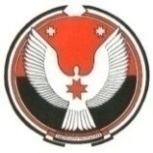 АДМИНИСТРАЦИЯ  МУНИЦИПАЛЬНОГО ОБРАЗОВАНИЯ«АРХАНГЕЛЬСКОЕ»«АРХАНГЕЛЬСКОЕ» МУНИЦИПАЛ КЫЛДЫТЭТЛЭН АДМИНИСТРАЦИЕЗАДМИНИСТРАЦИЯ  МУНИЦИПАЛЬНОГО ОБРАЗОВАНИЯ«АРХАНГЕЛЬСКОЕ»«АРХАНГЕЛЬСКОЕ» МУНИЦИПАЛ КЫЛДЫТЭТЛЭН АДМИНИСТРАЦИЕЗПОСТАНОВЛЕНИЕПОСТАНОВЛЕНИЕ